CURRICULI PER COMPETENZE TRIENNIO PROFESSIONALECompetenze secondo biennio e quinto anno•	padroneggiare la lingua inglese per scopi comunicativi e utilizzare i linguaggi settoriali relativi ai percorsi di studio, per interagire in diversi ambiti e contesti professionali MANUTENZIONE ED ASSISTENZA TECNICAIl diplomato di istruzione professionale nell'indirizzo "manutenzione e assistenza tecnica" pianifica ed effettua, con autonomia e responsabilità coerenti al quadro di azione stabilito e alle specifiche assegnate, operazioni di installazione, di manutenzione/riparazione ordinaria e straordinaria, nonché di collaudo di piccoli sistemi, macchine, impianti e apparati tecnologici.RISULTATI DI APPRENDIMENTO SPECIFICI DEL PROFILO  DI USCITA E INTERMEDI ESPRESSI IN TERMINI DI COMPETENZE, CONOSCENZE ED ABILITA'.Insegnamento: TECNOLOGIE E TECNICHE DI INSTALLAZIONE E MANUTENZIONETERZO ANNOQUARTO ANNOQUINTO ANNOInsegnamento: TECNOLOGIE ELETTRICO-ELETTRONICHE E APPLICAZIONI TERZO ANNOQUARTO ANNOQUINTO ANNOInsegnamento: TECNOLOGIE MECCANICHE ED APPLICAZIONI TERZO ANNOQUARTO ANNOQUINTO ANNOInsegnamento: LABORATORI TECNOLOGICI ED ESERCITAZIONITERZO ANNOQUARTO ANNOQUINTO ANNOGRIGLIE DI VALUTAZIONEDiscipline di indirizzo – professionale: TTIM - TMA - TEEA – LTE – TIC - TTRGGriglia di VALUTAZIONE TTRG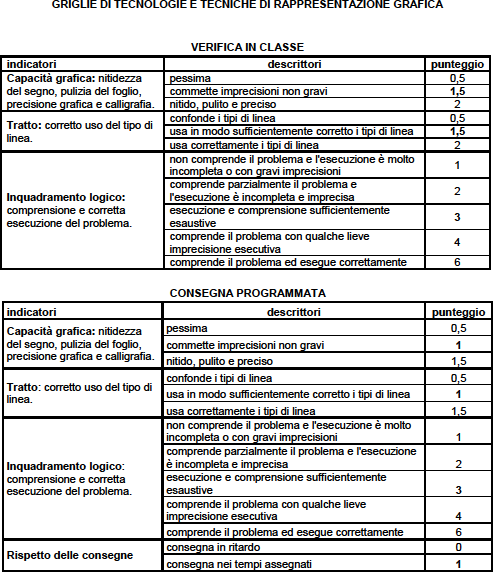 Griglia di VALUTAZIONE TTIM-TMA-TEEA-LTE-TIC-TTRGTTIM - TMA - TEEA – LTE – TIC - TTRGAlunno:		classe:	APProva del	/	/ 	Griglia per la valutazione delle prove praticheNote: In grassetto i punteggi ritenuti sufficienti per ciascun descrittore. Nel caso di rifiuto della prova da parte dell'alunno o mancata consegna della relazione/elaborato si devono applicare i punteggi minimi previsti per ciascun indicatore.Il DocenteGriglia di VALUTAZIONE TTIM-TMA-TEE-LTE-TIC-TTRGTTIM - TMA - TEEA – LTE – TIC - TTRGAlunno:		classe:	APProva del	/	/ 	Griglia per la valutazione delle prove praticheNote: In grassetto i punteggi ritenuti sufficienti per ciascun descrittore. Nel caso di rifiuto della prova da parte dell'alunno o mancata consegna dell'elaborato si devono applicare i punteggi minimi previsti per ciascun indicatore.               Il DocenteSCIENZE MOTORIE e SPORTIVE  	COMPETENZE   2°  BIENNIO	1 - LA PERCEZIONE DI SE’, SVILUPPO DELLE CAPACITA’ MOTORIE E  ESPRESSIVE2 - LO SPORT, LE REGOLE E IL FAIR PLAY3 - SALUTE, BENESSERE, SICUREZZA, PREVENZIONE4 - RELAZIONE CON L’AMBIENTE NATURALE E TECNOLOGICOSCIENZE MOTORIE e SPORTIVE  	COMPETENZE   5°  ANNO	1 - LA PERCEZIONE DI SE’, SVILUPPO DELLE CAPACITA’ MOTORIE E  ESPRESSIVE2 - LO SPORT, LE REGOLE E IL FAIR PLAY3 - SALUTE, BENESSERE, SICUREZZA, PREVENZIONE4 - RELAZIONE CON L’AMBIENTE NATURALE E TECNOLOGICOINSEGNAMENTO RELIGIONE CATTOLICA I.R.C.Griglia di valutazione e indicatori:ALTERNATIVA IRC                                                              Premessa :La presenza delle seguenti  3 tipologie di intervento:  - ATTIVITA’ DIDATTICHE FORMATIVE- ATTIVITA’ DI STUDIO INDIVIDUALE CON ASSISTENZA DI PERSONALE DOCENTE- ATTIVITA’ DI STUDIO INDIVIDUALE SENZA ASSSISTENZA DI PERSONALE DOCENTEall’interno del gruppo di allievi che scelgono di non avvalersi dell’insegnamento della religione cattolica diversifica l’offerta formativa della disciplina Alternativa IRC. ATTIVITA’ DIDATTICHE FORMATIVEL'insegnamento di Alternativa IRC risponde all'esigenza di riconoscere nei percorsi scolastici il valore della cultura personale, della crescita civica e morale della persona . Questo contribuisce alla formazione della persona con particolare riferimento agli aspetti morali ed etici dell'esistenza, allo sviluppo di analisi critiche in vista di un inserimento attivo e responsabile nella vita civile e sociale, nel mondo Universitario e del Lavoro. Lo studio di alternativa IRC promuove, attraverso un'adeguata mediazione educativo-didattica, la conoscenza della società, del mondo e della storia, come risorsa per la comprensione di sé, degli altri e della vita odiena. A questo scopo alternativa Irc affronta tematiche di carattere generale:- Etica sociale con principi di responsabilità individuale/sociale e inoltre i fondamenti per una morale   personale su cui innestare i diritti/doveri civili, politici, sociali, economici e culturali.- Rapporto fra uomo e ambiente (naturale /artificiale) con la comprensione dei problemi attraverso il confronto, la ricerca di informazioni, gli approfondimenti e dibattiti aperti alla crescita formativa e culturale della persona.In tale orizzonte, offre contenuti e strumenti per una riflessione sistematica nella complessità dell'esistenza umana con confronto aperto fra le persone senza preconcetti.  L' alternativa Irc, nell'attuale contesto multiculturale, mediante le proposte tematiche, promuove tra gli studenti la partecipazione ad un dialogo autentico e costruttivo, educando all'esercizio della libertà in una prospettiva di giustizia e di convivenza pacifica.I contenuti disciplinari, anche alla luce del quadro europeo delle qualifiche, sono declinati in competenze e obiettivi specifici di apprendimento articolati in conoscenze e abilità suddivise in primo biennio, secondo biennio e quinto anno.Il docente di alternativa IRC declina queste indicazioni in adeguati percorsi di apprendimento, valorizzando le particolari sensibilità e le peculiari opportunità di approfondimento rispetto agli indirizzi formativi del nostro Istituto.Competenze a fine primo biennioLo studente al termine del biennio sarà messo in grado di maturare le seguenti competenze specifiche:• costruire un'identità libera e responsabile, ponendosi domande attraverso il confronto/dialogo tra persone provenienti da culture diverse;• valutare il contributo sempre attuale della tradizione e della scienza nello sviluppo della civiltà umana, e aprirsi al dialogo con altre tradizioni culturali.• valutare la dimensione della vita umana e dello sviluppo tecnologico su questo mondo valutando gli strumenti atti a migliorare la condizione delle persone.Secondo biennio e quinto anno competenze in uscitaLo studente al termine del corso di studi sarà messo in grado di maturare le seguenti competenze specifiche:Sapersi confrontare/relazionare con gli altri, con il mondo, al fine di sviluppare un maturo senso critico ed un personale progetto di vita.Riconoscere la presenza e l’incidenza delle scoperte scientifiche e della tecnologia nel corso della storia, nella valutazione e trasformazione sociale della realtà e nella comunicazione contemporanea, anche nel confronto con altre culture e società.Confrontarsi con le visioni della cooperazione, del profitto, dello sviluppo, dell’ambiente nel mondo in cui viviamo in modo da elaborare una posizione personale libera, responsabile e solidale.Griglia di valutazione e indicatori:ATTIVITA’ DI STUDIO INDIVIDUALE CON ASSISTENZA DI PERSONALE DOCENTEL’allievo studia , approfondisce tematiche o esegue i compiti assegnati dai docenti di altre discipline in autonomia e se incontra qualche difficoltà chiede al docente  eventali spiegazioni . Attività con sorveglianza e se possibile aiuto da parte del docente, senza valutazione.  ATTIVITA’ DI STUDIO INDIVIDUALE SENZA ASSSISTENZA DI PERSONALE DOCENTEL’allievo studia, esegue i compiti per casa  in autonomia con la sorveglianza del   docente , senza valutazione.EDUCAZIONE CIVICA PROFESSIONALE - DISCIPLINE DI INDIRIZZODIPARTIMENTO DI MANUTENZIONE E ASSISTENZA TECNICA (A40, A42, B15, B17)LINGUA E LETTERATURA ITALIANAConoscenze Indicano il risultato dell’assimilazione di informazioni attraverso l’apprendimento. Le conoscenze sono l’insieme di fatti, principi, teorie e pratiche, relative a un settore di studio o di lavoro; le conoscenze sono descritte come teoriche e/o pratiche. Lingua Radici storiche ed evoluzione della lingua italiana dalle origini al Romanticismo. Rapporto tra lingua e letteratura. Lingua letteraria e linguaggi della scienza e della tecnologia. Tecniche della comunicazione, caratteristiche e struttura dei testi scritti. Caratteri comunicativi di un testo multimediale. Strumenti e codici della comunicazione e loro connessioni in contesti formali, organizzativi e professionali. - Letteratura Linee di evoluzione della cultura e del sistema letterario italiano dalle origini al Romanticismo. Testi ed autori fondamentali della cultura e del sistema letterarioche caratterizzano l'identità nazionale italiana nelle varie epoche. Elementi di identità e di diversità tra la cultura italiana e le culture di altri Paesi. Fonti di documentazione letteraria; confronti tra testi diversi, utilizzo di strumenti multimediali. Tecniche di ricerca, catalogazione e produzione multimediale di testi e documenti letterari. Altre espressioni artistiche. Caratteri fondamentali delle arti e dell'architettura in Italia e in Europa, dal Medioevo al Romanticismo. Rapporti tra letteratura ed altre espressioni culturali ed artistiche. CONTENUTI SPECIFICI PRIMO ANNO SECONDO BIENNIO LETTERATURA ❏ Cenni alla nascita delle lingue e letterature romanze ❏ La poesia religiosa: il “Cantico” di Francesco di Assisi ❏ La poesia lirica in Italia: la Scuola siciliana e il “dolce stil novo” ❏ Dante Alighieri: l’autore e l’opera . Giovanni Boccaccio ❏ Francesco Petrarca ❏ Umanesimo e Rinascimento: caratteri generali ❏ Niccolò Machiavelli Ludovico Ariosto ❏ Divina Commedia: Inferno, Purgatorio, Paradiso (brani scelti)Abilità Indicano le capacità di applicare conoscenze e di usare know-how per portare a termine compiti e risolvere problemi; le abilità sono descritte come cognitive (uso del pensiero logico, intuitivo e creativo) e pratiche (che implicano l’abilità manuale e l’uso di metodi, materiali, strumenti). Lingua Riconoscere le linee di sviluppo storico-culturale della lingua italiana. Riconoscere i caratteri stilistici e strutturali di testi letterari, artistici, scientifici, e tecnologici. Utilizzare registri comunicativi adeguati a diversi ambiti specialistici. Consultare dizionari ed altre fonti informative per l'approfondimento e la produzione linguistica. Sostenere conversazioni e colloqui su tematiche predefinite. Raccogliere, selezionare ed utilizzare informazioni utili all'attività di ricerca di testi letterari, artistici, scientifici e tecnologici. Produrre testi scritti di diversa tipologia e complessità. Ideare e realizzare testi multimediali su tematiche culturali, di studio e professionali. Letteratura Riconoscere ed identificare periodi e linee di sviluppo della cultura letteraria ed artistica italiana. Identificare gli autori e le opere fondamentali del patrimonio culturale italiano e internazionale dalle origini al Romanticismo. Riconoscere i tratti peculiari o comuni alle diverse culture dei popoli europei nella produzione letteraria. Individuare i caratteri specifici in un testo letterario, scientifico, tecnico, storico, critico ed artistico. Contestualizzare testi ed opere letterarie artistiche e scientifiche di differenti epoche e realtà territoriali. Formulare un motivato giudizio critico su un 4 testo letterario anche mettendolo in relazione alle esperienze personali. Utilizzare le tecnologie digitali per la presentazione di un progetto o di un prodotto. Altre espressioni artistiche Analizzare il patrimonio artistico presente nei monumenti, siti archeologici, istituti culturali, musei significativi in particolare del proprio territorio.CONTENUTI SPECIFICI SECONDO ANNO SECONDO BIENNIO Letteratura ❏ Il Seicento : caratteri generali ❏ Galileo Galilei ❏ Il Settecento: caratteri generali ❏ Il teatro tra Seicento e Settecento (cenni a Shakespeare e Moliere) ❏ Carlo Goldoni e la riforma del teatro ❏ L'Illuminismo: caratteri generali. ❏ Alcuni autori dell'Illuminismo italiano: Cesare Beccaria e Giuseppe Parini ❏ L’Ottocento: caratteri generali ❏ Il Preromanticismo: caratteri generali; ❏ Ugo Foscolo ❏ Il Romanticismo: caratteri generali ❏ Alessandro Manzoni QUINTO ANNO DALL’OTTOCENTO ALL’ETA’ CONTEMPORANEA Letteratura ❏ Giacomo Leopardi: vita, pensiero e poetica ❏ Il Positivismo: caratteri generali ❏ Il Naturalismo: caratteri generali ❏ Il Verismo; il romanzo verista; Giovanni Verga ❏ Il Decadentismo: caratteri generali ❏ Il Simbolismo ❏ Giovanni Pascoli ❏ Gabriele D’Annunzio ❏ Estetismo ❏ La “rivoluzione” futurista ❏ Svevo e Pirandello ❏ Ungaretti e MontaleCONTENUTI SPECIFICI SECONDO ANNO SECONDO BIENNIO Letteratura ❏ Il Seicento : caratteri generali ❏ Galileo Galilei ❏ Il Settecento: caratteri generali ❏ Il teatro tra Seicento e Settecento (cenni a Shakespeare e Moliere) ❏ Carlo Goldoni e la riforma del teatro ❏ L'Illuminismo: caratteri generali. ❏ Alcuni autori dell'Illuminismo italiano: Cesare Beccaria e Giuseppe Parini ❏ L’Ottocento: caratteri generali ❏ Il Preromanticismo: caratteri generali; ❏ Ugo Foscolo ❏ Il Romanticismo: caratteri generali ❏ Alessandro Manzoni QUINTO ANNO DALL’OTTOCENTO ALL’ETA’ CONTEMPORANEA Letteratura ❏ Giacomo Leopardi: vita, pensiero e poetica ❏ Il Positivismo: caratteri generali ❏ Il Naturalismo: caratteri generali ❏ Il Verismo; il romanzo verista; Giovanni Verga ❏ Il Decadentismo: caratteri generali ❏ Il Simbolismo ❏ Giovanni Pascoli ❏ Gabriele D’Annunzio ❏ Estetismo ❏ La “rivoluzione” futurista ❏ Svevo e Pirandello ❏ Ungaretti e MontaleSTORIAPrimo anno, secondo anno del secondo biennio e quinto anno Conoscenze Indicano il risultato dell’assimilazione di informazioni attraverso l’apprendimento. Le conoscenze sono l’insieme di fatti, principi, teorie e pratiche, relative a un settore di studio o di lavoro; le conoscenze sono descritte come teoriche e/o pratiche. PRIMO ANNO DEL SECONDO BIENNIO CONOSCENZE Principali persistenze e processi di trasformazione tra il secolo XI e il secolo XVI in Italia, in Europa e nel mondo. Evoluzione dei sistemi politico-istituzionali ed economici, con riferimenti agli aspetti demografici, sociali e culturali. Principali persistenze e mutamenti culturali in ambito religioso. Innovazioni scientifiche e tecnologiche: fattori e contesti di riferimento. Territorio come fonte storica: tessuto socio-economico e patrimonio ambientale, culturale e artistico. Aspetti della storia locale quali configurazioni della storia generale. Diverse interpretazioni storiografiche di grandi processi di trasformazione (es.: riforme e rivoluzioni). Lessico delle scienze storico-sociali. Categorie e metodi della ricerca storica (es.: analisi di fonti; modelli interpretativi; periodizzazione). Strumenti della ricerca e della divulgazione storica (es.: vari tipi di fonti, carte geo-storiche e tematiche, mappe, statistiche e grafici, manuali, testi divulgativi multimediali, siti Web ). CONTENUTI SPECIFICI ❏ La civiltà del Medioevo ❏ La rinascita delle città: i Comuni ❏ La fine dell’universalismo: sviluppo degli Stati regionali (Signorie e Principati) e degli stati nazionali ❏ Le nuove dimensioni del mondo nella prima età moderna: sviluppo economico, scoperte geografiche, trasformazioni politiche e culturali ❏ La lotta per l’egemonia in Italia ❏ L'autunno del Medioevo (dal 1350 al 1492) ❏ L’età di Carlo V e la Riforma protestante ❏ L’età della Controriforma ❏ La prima metà del ‘600 in Europa e in Italia SECONDO ANNO DEL SECONDO BIENNIO CONOSCENZE Principali persistenze e processi di trasformazione tra il secoloXVII e il secolo XIX in Italia, in Europa e nel mondo. Evoluzione dei sistemi politico-istituzionali ed economici, con riferimenti agli aspetti demografici, sociali e culturali. Principali persistenze e mutamenti culturali in ambito religioso e laico. Innovazioni scientifiche e tecnologiche: fattori e contesti di riferimento. Territorio come fonte storica: tessuto socio-economico e patrimonio ambientale, culturale e artistico. Aspetti della storia locale quali configurazioni della storia generale. Diverse interpretazioni storiografiche di grandi processi di trasformazione (es.: riforme e rivoluzioni). Lessico delle scienze storico-sociali. Categorie e metodi della ricerca storica (es.: analisi di fonti; modelli interpretativi; periodizzazione). Strumenti della ricerca e della divulgazione storica (es.: vari tipi di fonti, carte geo-storiche e tematiche, mappe, statistiche e grafici, manuali, testi divulgativi multimediali, siti Web). Abilità Indicano le capacità di applicare conoscenze e di usare know-how per portare a termine compiti e risolvere problemi; le abilità sono descritte come cognitive (uso del pensiero logico, intuitivo e creativo) e pratiche (che implicano l’abilità manuale e l’uso di metodi, materiali, strumenti). Ricostruire processi di trasformazione individuando elementi di persistenza e discontinuità. Riconoscere la varietà e lo sviluppo storico dei sistemi economici e politici e individuarne i nessi con i contesti internazionali e gli intrecci con alcune variabili ambientali, demografiche, sociali e culturali. Individuare i cambiamenti culturali, socio-economici e politico istituzionali (es. in rapporto a rivoluzioni e riforme). Analizzare correnti di pensiero, contesti, fattori e strumenti che hanno favorito le innovazioni scientifiche e tecnologiche. Individuare l’evoluzione sociale, culturale ed ambientale del territorio con riferimenti ai contesti nazionali e internazionali. Leggere ed interpretare gli aspetti della storia locale in relazione alla storia generale. Analizzare e confrontare testi di diverso orientamento storiografico. Utilizzare il lessico delle scienze storico-sociali. Utilizzare ed applicare categorie, metodi e strumenti della ricerca storica in contesti laboratoriali ed operativi. Utilizzare fonti storiche di diversa tipologia (es.: visive, multimediali e siti web dedicati) per produrre ricerche su tematiche storiche.Abilità Indicano le capacità di applicare conoscenze e di usare know-how per portare a termine compiti e risolvere problemi; le abilità sono descritte come cognitive (uso del pensiero logico, intuitivo e creativo) e pratiche (che implicano l’abilità manuale e l’uso di metodi, materiali, strumenti). Ricostruire processi di trasformazione individuando elementi di persistenza e discontinuità. Riconoscere la varietà e lo sviluppo storico dei sistemi economici e politici e individuarne i nessi con i contesti internazionali e gli intrecci con alcune variabili ambientali, demografiche, sociali e culturali. Individuare i cambiamenti culturali, socio-economici e politico istituzionali (es. in rapporto a rivoluzioni e riforme). Analizzare correnti di pensiero, contesti, fattori e strumenti che hanno favorito le innovazioni scientifiche e tecnologiche. Individuare l’evoluzione sociale, culturale ed ambientale del territorio con riferimenti ai contesti nazionali e internazionali. Leggere ed interpretare gli aspetti della storia locale in relazione alla storia generale. Analizzare e confrontare testi di diverso orientamento storiografico. Utilizzare il lessico delle scienze storico-sociali. Utilizzare ed applicare categorie, metodi e strumenti della ricerca storica in contesti laboratoriali ed operativi. Utilizzare fonti storiche di diversa tipologia (es.: visive, multimediali e siti web dedicati) per produrre ricerche su tematiche storiche.CONTENUTI SPECIFICI ❏ Assolutismo monarchico e affermazione del Parlamento in Inghilterra ❏ Dall’ Ancien Regime all’ Illuminismo ❏ Rivoluzione agricola e rivoluzione industriale ❏ Le rivoluzioni borghesi ❏ L'età napoleonica ❏ L’Età della Restaurazione e i moti liberali ❏ L’Europa fra 1850 e 1870         ❏ Unificazione italiana e problemi post- risorgimentali QUINTO ANNO CONOSCENZE Conoscere i principali processi di trasformazione tra la fine del secolo XIX e secolo XXI, in Italia, in Europa e nel mondo. Individuare gli aspetti caratterizzanti la storia del Novecento ed il mondo attuale (quali in particolare: industrializzazione e società post-industriale; limiti dello sviluppo; violazioni e conquiste dei diritti fondamentali; nuovi soggetti e movimenti; Stato sociale e sua crisi; globalizzazione). Individuare le innovazioni scientifiche e tecnologiche e relativo impatto su modelli e mezzi di comunicazione, condizioni socio-economiche e assetti politico-istituzionali. Comprendere le problematiche sociali ed etiche caratterizzanti l’evoluzione dei settori produttivi e del mondo del lavoro. Conoscere il territorio come fonte storica: tessuto socio-economico e patrimonio ambientale, culturale ed artistico. Conoscere le radici storiche della Costituzione italiana e dibattito sulla Costituzione italiana. Carte internazionali dei diritti. Principali istituzioni internazionali, europee e nazionali CONTENUTI SPECIFICI L’Unità d’Italia L’Italia tra il 1870 e il 1900 Imperialismo e colonialismo L’età giolittiana La prima guerra mondiale Dal Liberalismo al Fascismo Il regime fascista e dittature del Novecento La seconda guerra mondiale La Repubblica italiana e la Costituzione repubblicana.Aspetti dell’età contemporanea in Italia, in Europa e nel mondo.                                              dipartimento di   LINGUA INGLESE                                                                                 (professionale)Secondo BiennioSecondo BiennioConoscenzeAspetti comunicativi della interazione e della produzione orale in relazione al contesto e agli interlocutori.Strutture morfosintattiche adeguate al contesto comunicativo.Strategie per la comprensione globale e selettiva di testi relativamente complessi, scritti, orali e multimediali.Caratteristiche delle principali tipologie testuali, comprese quelle tecnico-professionali; fattori di coerenza e coesione del discorso.Lessico e fraseologia idiomatica frequenti relativi ad argomenti di interesse generale, di studio o di lavoroTecniche d’uso dei dizionari, anche settoriali, multimediali e in rete.Aspetti socio-culturali della lingua inglese e dei Paesi anglofoni.AbilitàInteragire con relativa spontaneità in brevi conversazioni su argomenti familiari inerenti la sfera personale, lo studio o il lavoro.Distinguere e utilizzare le principali tipologie testuali, comprese quelle tecnico-professionali, in base alle costanti che le caratterizzano.Produrre testi per esprimere in modo chiaro e semplice opinioni, intenzioni, ipotesi e descrivere esperienze e processi.Comprendere idee principali e specifici dettagli di testi relativamente complessi, inerenti la sfera personale, l’attualità, il lavoro o il settore di indirizzo.Comprendere globalmente, utilizzando appropriate strategie, messaggi radio-televisivi e filmati divulgativi su tematiche note.Produrre brevi relazioni, sintesi e commenti coerenti e coesi, anche con l’ausilio di strumenti multimediali, utilizzando il lessico appropriato.Utilizzare in autonomia i dizionari ai fini di una scelta lessicale adeguata al contesto.
Quinto anno
Quinto annoConoscenzeModalità di produzione di testi comunicativi relativamente complessi, scritti e orali, anche con l’ausilio di strumenti multimediali e per la fruizione in rete.Strategie di esposizione orale e d’interazione in contesti di studio e di lavoro, anche formali.Strategie di comprensione di testi relativamente complessi riguardanti argomenti socio-culturali, in particolare il settore di indirizzo.Strutture morfosintattiche adeguate alle tipologie testuali e ai contesti d’uso, in particolare professionali.Lessico e fraseologia convenzionale per affrontare situazioni sociali e di lavoro; Aspetti socio-culturali dei Paesi anglofoni, riferiti in particolare al settore d’indirizzo.Modalità e problemi basilari della traduzione di testi tecnici.AbilitàEsprimere e argomentare le proprie opinioni su argomenti generali, di studio e di lavoro.Comprendere idee principali, dettagli e punto di vista in testi orali in lingua standard, riguardanti argomenti noti d’attualità, di studio e di lavoro.Comprendere globalmente, utilizzando appropriate strategie, messaggi radio-televisivi e filmati divulgativi tecnico-scientifici di settore.Produrre, nella forma scritta e orale, relazioni, sintesi e commenti coerenti e coesi, su esperienze, processi e situazioni relative al settore di indirizzo.Utilizzare il lessico di settoreTrasporre in lingua italiana brevi testi scritti in inglese relativi all’ambito di studio e di lavoro e viceversa.                                                       Dipartimento di MATEMATICA                                                             (indirizzo PROFESSIONALE)Competenze secondo biennio e quinto annoUtilizzare il linguaggio e i metodi propri della matematica per organizzare e valutare adeguatamente informazioni qualitative e quantitativeUtilizzare le strategie del pensiero razionale negli aspetti dialettici e algoritmici per affrontare situazioni problematiche, elaborando opportune soluzioniUtilizzare i concetti e i modelli delle scienze sperimentali per investigare fenomeni sociali e naturali e per interpretare datiUtilizzare le reti e gli strumenti informatici nelle attività di studio, ricerca e approfondimento disciplinareCorrelare la conoscenza storica generale agli sviluppi delle scienze, delle tecnologie e delle tecniche negli specifici campi professionali di riferimentoTerzo annoTerzo annoConoscenzeTeoremi dei seni e del coseno. Formule di addizione e duplicazione degli archi.Le coniche: definizioni come luoghi geometrici e loro rappresentazione nel piano cartesiano. AbilitàApplicare la trigonometria alla risoluzione di problemi riguardanti i triangoli.Descrivere le proprietà qualitative di una funzione e costruirne il grafico.Quarto annoQuarto annoConoscenzeFunzioni polinomiali; funzioni razionali e irrazionali; funzione modulo; funzioni esponenziali e logaritmiche; funzioni periodiche.Continuità e limite di una funzione. Limiti notevoli di funzioni. Il numero e. AbilitàRappresentare in un piano cartesiano e studiare le funzioni f(x)=a/x, f(x)=aX, f(x)=logx.Risolvere equazioni, disequazioni e sistemi relativi a funzioni goniometriche, esponenziali, logaritmiche e alla funzione modulo con metodi grafici o numerici e anche con l’aiuto di strumenti elettronici.Calcolare limiti di funzioni.Quinto annoQuinto annoConoscenzeConcetto di derivata di una funzione. Proprietà locali e globali delle funzioni. Integrale indefinito e integrale definito.Teoremi del calcolo integrale.Il calcolo integrale nella determinazione delle aree e dei volumi. AbilitàCalcolare derivate di funzioni. Calcolare derivate di funzioni composte.Analizzare esempi di funzioni discontinue o non derivabili in qualche punto.Descrivere le proprietà qualitative di una funzione e costruirne il grafico.Calcolare l’integrale di funzioni elementari.Calcolare aree e volumi di solidi Calcolare l’integrale per parti e per sostituzione.TERZO ANNO – Livello del QNQ: 3TERZO ANNO – Livello del QNQ: 3TERZO ANNO – Livello del QNQ: 3TERZO ANNO – Livello del QNQ: 3TERZO ANNO – Livello del QNQ: 3TERZO ANNO – Livello del QNQ: 3CompetenzeCompetenzeAbilitàAbilitàConoscenzeConoscenze1Analizzare e interpretare schemi di apparati, impianti e dispositivi di moderata complessità.1.1Realizzare e interpretare disegni e schemi di particolari meccanici, attrezzature, dispositivi e impianti di moderata complessità.1.1Norme e tecniche di rappresentazione grafica di apparati, impianti e dispositivi di moderata complessità.1.2Interpretare le condizioni di esercizio degli impianti indicate in schemi e disegni.1.2Rappresentazione esecutiva di organi meccanici, di apparati, impianti e dispositivi di moderata complessità.1.3Individuare componenti, strumenti e attrezzature  di apparati, impianti e dispositivi di moderata complessità con le caratteristiche adeguate.1.3Schemi logici e funzionali di apparati e impianti, di circuiti elettrici, elettronici e fluidici di moderata complessità.1.4Reperire e archiviare la documentazione tecnica di interesse relativa a schemi di apparati e impianti di moderata complessità.1.4Funzionalità delle apparecchiature, dei dispositivi e dei componenti di interesse.1.5Consultare i manuali tecnici di riferimento.1.5Tecniche di ricerca e archiviazione  della documentazione tecnica.2Installare apparati e impianti, secondo le specifiche tecniche e nel rispetto della normativa di settore. 2.1Scegliere materiali, attrezzi e strumenti di lavoro necessari alle diverse fasi di attività. 2.1Materiali attrezzi e strumenti di lavoro specifici dei settori meccanico, elettrico, elettronico e termico. 2.2Assemblare componenti meccanici, pneumatici, oleodinamici elettrici ed elettronici, attraverso la lettura guidata di schemi e disegni e nel rispetto della normativa di settore.2.2Procedure operative di assemblaggio di varie tipologie di componenti e apparecchiature.2.3Realizzare apparati e impianti secondo le indicazioni ricevute, nel rispetto della normativa di settore.2.3Procedure operative per la realizzazione di apparati e impianti.2.4Applicare semplici tecniche di saldatura di diverso tipo.2.4Caratteristiche di impiego dei componenti elettrici, elettronici meccanici e fluidici.2.5Dispositivi ausiliari e di bordo per la misura delle grandezze principali.2.6Tecniche e tipologie di saldatura.2.7Riferimenti normativi di settore3Eseguire, in modo guidato, attività di assistenza tecnica, nonché di manutenzione ordinaria e straordinaria, di semplici apparati, impianti e di parti dei veicoli a motore ed assimilati. 3.1Reperire la documentazione tecnica per ricavare le informazioni relative agli interventi di manutenzione dalla documentazione a corredo della macchina/impianto.3.1Procedure e tecniche standard di manutenzione ordinaria e straordinaria e compilazione dei documenti che accompagnano la stessa.3.2Controllare e ripristinare, durante il ciclo di vita di semplici apparati e degli impianti, la conformità del loro funzionamento alle specifiche tecniche.3.2Struttura e funzionamento di semplici macchine, impianti e apparati.3.2Controllare e ripristinare, durante il ciclo di vita di semplici apparati e degli impianti, la conformità del loro funzionamento alle specifiche tecniche.3.3Procedure operative di smontaggio, sostituzione e ripristino di semplici apparecchiature e impianti.3.3Applicare procedure e tecniche standard di manutenzione ordinaria e straordinaria di semplici apparati e impianti nel rispetto della normativa sulla sicurezza degli utenti.3.4Misure di protezione e prevenzione per la tutela della salute e sicurezza nei luoghi di lavoro.3.3Applicare procedure e tecniche standard di manutenzione ordinaria e straordinaria di semplici apparati e impianti nel rispetto della normativa sulla sicurezza degli utenti.3.5Lessico di settore (anche in lingua inglese).4Collaborare alle attività di verifica e regolazione.4.1Applicare procedure di verifica del funzionamento dei dispositivi, apparati impianti.4.1Principi di funzionamento, tipologie e caratteristiche degli strumenti di misura e loro utilizzo.4.2Compilare registri di manutenzione e degli interventi effettuati.4.2Misure di grandezze tecnologiche.4.3Cogliere i principi di funzionamento e le condizioni di impiego dei principali strumenti di misura.4.3Registri di manutenzione.4.4Configurare e tarare gli strumenti di misura e controllo.4.4Software per la realizzazione di grafici e tabelle. 4.5Presentare i risultati delle misure su grafici e tabelle anche con supporti informatici.5Determinare il fabbisogno delle scorte di magazzino5.1Identificare le parti di un semplice apparato o impianto che necessitano di manutenzione. 5.1Ciclo di vita del prodotto.5Determinare il fabbisogno delle scorte di magazzino5.1Identificare le parti di un semplice apparato o impianto che necessitano di manutenzione. 5.2Tipologie di guasto.5.2Rilevare i livelli di consumo e il fabbisogno delle parti di ricambio5.3Concetti di affidabilità e manutenibilità.6Riconoscere, valutare, gestire, prevenire il rischio, il pericolo, il danno per operare in sicurezza.6.1Identificare situazioni di rischio potenziale per la sicurezza, la salute e l'ambiente nel luogo di lavoro, promuovendo l'assunzione di comportamenti corretti e consapevoli di prevenzione.  6.1Rischi specifici.6Riconoscere, valutare, gestire, prevenire il rischio, il pericolo, il danno per operare in sicurezza.6.1Identificare situazioni di rischio potenziale per la sicurezza, la salute e l'ambiente nel luogo di lavoro, promuovendo l'assunzione di comportamenti corretti e consapevoli di prevenzione.  6.2Elementi di ergonomia.6Riconoscere, valutare, gestire, prevenire il rischio, il pericolo, il danno per operare in sicurezza.6.1Identificare situazioni di rischio potenziale per la sicurezza, la salute e l'ambiente nel luogo di lavoro, promuovendo l'assunzione di comportamenti corretti e consapevoli di prevenzione.  6.3Criteri di prevenzione e protezione relativi alla gestione delle operazioni di manutenzione su apparati e sistemi.6.2Adottare soluzioni organizzative della postazione di lavoro coerenti ai principi dell'ergonomia.6.3Utilizzare strumenti e tecnologie specifiche, nel rispetto di norme e procedure di sicurezza, finalizzati alle operazioni di manutenzione.QUARTO ANNO – Livello del QNQ: 3/4QUARTO ANNO – Livello del QNQ: 3/4QUARTO ANNO – Livello del QNQ: 3/4QUARTO ANNO – Livello del QNQ: 3/4QUARTO ANNO – Livello del QNQ: 3/4QUARTO ANNO – Livello del QNQ: 3/4CompetenzeCompetenzeAbilitàAbilitàConoscenzeConoscenze1Analizzare e interpretare schemi di apparati, impianti e dispositivi predisponendo le principali attività.1.1Realizzare e interpretare disegni e schemi di particolari meccanici, attrezzature, dispositivi e impianti di moderata complessità.1.1Norme e tecniche di rappresentazione grafica di apparati, impianti e dispositivi anche complessi.1.2Riconoscere le condizioni di esercizio degli impianti anche complessi.1.2Rappresentazione esecutiva di organi meccanici, di apparati,impianti e dispositivi anche complessi.1.3Pianificare ed organizzare le principali attività di apparati, impianti  e dispositivi anche complessi.1.3Schemi logici e funzionali di apparati e impianti anche complessi, di circuiti elettrici, elettronici e fluidici.1.4Individuare componenti, strumenti e attrezzature  di apparati, impianti e dispositivi anche complessi con le caratteristiche adeguate.1.4Tecniche di ricerca e archiviazione  della documentazione tecnica.1.5Reperire, aggiornare e archiviare la documentazione tecnica di interesse relativa a schemi di apparati e impianti anche complessi.1.5Funzionalità delle apparecchiature, dei dispositivi e dei componenti di apparati, impianti e dispositivi anche complessi.1.6Mettere in relazione i dati della documentazione con il dispositivo descritto.2Installare semplici apparati e impianti, anche programmabili, secondo le specifiche tecniche e nel rispetto della normativa di settore. 2.1Approntare materiali, attrezzi e strumenti di lavoro necessari alle diverse fasi di attività. 2.1Materiali attrezzi e strumenti di lavoro specifici dei settori meccanico, elettrico, elettronico e termico. 2.2Assemblare componenti meccanici, pneumatici, oleodinamici elettrici ed elettronici, attraverso la lettura di schemi e disegni e nel rispetto della normativa di settore.2.2Procedure operative di assemblaggio di varie tipologie di componenti e apparecchiature.2.2Assemblare componenti meccanici, pneumatici, oleodinamici elettrici ed elettronici, attraverso la lettura di schemi e disegni e nel rispetto della normativa di settore.2.3Procedure operative per l'installazione di semplici apparati e impianti.2.3Installare semplici apparati e impianti  nel rispetto della normativa di settore configurando eventuali funzioni in logica programmabile.2.4Caratteristiche di impiego di semplici sistemi di trasmissione del moto, del calore e di quelli programmabili.2.4Applicare tecniche di saldatura di diverso tipo.2.5Dispositivi ausiliari e di bordo per la misura delle grandezze principali.2.6Tecniche e parametri relativi alle diverse tipologie di saldatura.2.7Normativa di settore3Eseguire le attività di assistenza tecnica, nonché di manutenzione ordinaria e straordinaria, degli apparati, degli impianti, anche programmabili e di veicoli a motore ed assimilati, individuando eventuali guasti o anomalie. 3.1Applicare metodi di ricerca guasti.3.1Strumenti e tecniche di misura delle grandezze di riferimento relative ad apparati ed impianti. 3Eseguire le attività di assistenza tecnica, nonché di manutenzione ordinaria e straordinaria, degli apparati, degli impianti, anche programmabili e di veicoli a motore ed assimilati, individuando eventuali guasti o anomalie. 3.2Reperire le risorse tecniche e tecnologiche per offrire servizi efficaci ed economicamente correlati alle richieste.3.2Metodi e strumenti di ricerca dei guasti e valutazione dell'affidabilità dei sistemi.3Eseguire le attività di assistenza tecnica, nonché di manutenzione ordinaria e straordinaria, degli apparati, degli impianti, anche programmabili e di veicoli a motore ed assimilati, individuando eventuali guasti o anomalie. 3.3Utilizzare correttamente nei contesti operativi metodi e strumenti di misura, controllo e diagnosi (anche digitali) propri dell'attività di manutenzione considerata.3.3Tecniche di rilevazione e analisi dei dati di funzionamento.4Collaborare alle attività di verifica, regolazione e collaudo, secondo la normativa vigente.4.1Compilare registri di manutenzione e degli interventi effettuati e la documentazione tecnica.4.1Teoria degli errori di misura e calcolo delle incertezze su misure dirette e indirettee stima delle tolleranze.4.2Stimare gli errori di misura.4.2Documentazione tecnica di manutenzione.4.3Commisurare l'incertezza delle misure ai valori di tolleranza assegnati.5Gestire le scorte di magazzino5.1Gestire e determinare la quantità da acquistare e la tempistica di approvvigionamento per garantire continuità al processo operativo (Stock control, flow control).5.1Processo di acquisto e gestione delle scorte dei materiali diretti al reparto di manutenzione. 6Operare in sicurezza nel rispetto delle norme della salute e sicurezza nei luoghi di lavoro.6.1Smontare, sostituire e rimontare componenti e semplici apparecchiature, applicando le procedure di sicurezza.  6.1Procedure e tecniche di messa in sicurezza di una macchina prima delle operazioni di manutenzione. 6.2Eseguire la messa in sicurezza delle macchine secondo le procedure.6.2Procedure e tecniche di interventi in sicurezza.QUINTO ANNO  Livello del QNQ: 4QUINTO ANNO  Livello del QNQ: 4QUINTO ANNO  Livello del QNQ: 4QUINTO ANNO  Livello del QNQ: 4QUINTO ANNO  Livello del QNQ: 4QUINTO ANNO  Livello del QNQ: 4CompetenzeCompetenzeAbilitàAbilitàConoscenzeConoscenze1Analizzare e interpretare schemi di apparati, impianti e dispositivi predisponendo le attività.1.1Realizzare e interpretare disegni e schemi di particolari meccanici, attrezzature, dispositivi e impianti di crescente complessità.1.1Norme e tecniche di rappresentazione grafica di apparati, impianti e dispositivi di crescente complessità.1.2Interpretare le condizioni di esercizio degli impianti di crescente  complessità indicate in schemi e disegni.1.2Rappresentazione esecutiva di organi meccanici, di apparati, impianti e dispositivi di crescente complessità.1.3Pianificare ed organizzare le attività di apparati, impianti e dispositivi di crescente complessità.1.3Schemi logici e funzionali di apparati e impianti di crescente complessità, di circuiti elettrici, elettronici e fluidici.1.4Individuare componenti, strumenti e attrezzature  di apparati, impianti e dispositivi di complessità crescente con le caratteristiche adeguate.1.4Funzionalità delle apparecchiature, dei dispositivi e dei componenti di apparati, impianti e dispositivi di crescente complessità.1.5Reperire, aggiornare e archiviare la documentazione tecnica di interesse relativa a schemi di apparati e impianti di crescente complessità.1.5Elementi della documentazione tecnica.1.6Consultare i manuali tecnici di riferimento.1.6Distinta base dellimpianto/macchina.1.7Mettere in relazione i dati della documentazione con il dispositivo descritto.1.8Redigere la documentazione tecnica.1.9Predisporre la distinta base degli elementi e delle apparecchiature componenti l'impianto.2Installare apparati e impianti, anche programmabili, secondo le specifiche tecniche e nel rispetto della normativa di settore. 2.1Assemblare componenti meccanici, pneumatici, oleodinamici elettrici ed elettronici, attraverso la lettura di schemi e disegni e nel rispetto della normativa di settore.2.1Procedure operative di assemblaggio di varie tipologie di componenti e apparecchiature.2.2Installare semplici apparati e impianti  nel rispetto della normativa di settore configurando eventuali funzioni in logica programmabile.2.2Procedure operative per l'installazione di apparati e impianti.2.2Installare semplici apparati e impianti  nel rispetto della normativa di settore configurando eventuali funzioni in logica programmabile.2.3Caratteristiche di impiego di sistemi di trasmissione del moto, del calore e di quelli programmabili.2.3Realizzare saldature di diverso tipo secondo le specifiche di progetto.2.4Dispositivi ausiliari e di bordo per la misura delle grandezze principali.2.5Processi di saldatura.3Eseguire le attività di assistenza tecnica, nonché di manutenzione ordinaria e straordinaria, degli apparati, degli impianti, anche programmabili e di veicoli a motore ed assimilati, individuando eventuali guasti o anomalie, ripristinandone la funzionalità e la conformità alle specifiche tecniche e alla normativa sulla sicurezza degli utenti. 3.1Verificare affidabilità, disponibilità, manutenibilità e sicurezza di un sistema in momenti diversi del suo ciclo di vita.3.1Applicazioni di calcolo delle probabilità e statistica al controllo della funzionalità delle apparecchiature.3Eseguire le attività di assistenza tecnica, nonché di manutenzione ordinaria e straordinaria, degli apparati, degli impianti, anche programmabili e di veicoli a motore ed assimilati, individuando eventuali guasti o anomalie, ripristinandone la funzionalità e la conformità alle specifiche tecniche e alla normativa sulla sicurezza degli utenti. 3.2Utilizzare, nei contesti operativi, metodi e strumenti di misura, controllo e regolazione tipici delle attività di manutenzione dei sistemi o impianti di interesse.3.2Procedure operative di smontaggio, sostituzione e ripristino di apparecchiature e impianti.3Eseguire le attività di assistenza tecnica, nonché di manutenzione ordinaria e straordinaria, degli apparati, degli impianti, anche programmabili e di veicoli a motore ed assimilati, individuando eventuali guasti o anomalie, ripristinandone la funzionalità e la conformità alle specifiche tecniche e alla normativa sulla sicurezza degli utenti. 3.3Controllare e ripristinare, durante il ciclo di vita di apparati e degli impianti, la conformità del loro funzionamento alle specifiche tecniche, alle normative sulla sicurezza degli utenti e sulla salvaguardia dell'ambiente.3.3Normativa e procedure per lo smaltimento di scorie e sostanze residue, relative ai processi di ripristino della funzionalità di apparati e impianti.4Collaborare alle attività di verifica, regolazione e collaudo, provvedendo al rilascio della certificazione secondo la normativa vigente.4.1Compilare registri di manutenzione e degli interventi effettuati.4.1Direttive e protocolli delle prove di laboratorio unificate.4Collaborare alle attività di verifica, regolazione e collaudo, provvedendo al rilascio della certificazione secondo la normativa vigente.4.2Effettuare prove di laboratorio attenendosi rigorosamente alle normative di settore al fine del rilascio delle certificazioni di conformità.4.2Normativa sulla certificazione dei prodotti.4Collaborare alle attività di verifica, regolazione e collaudo, provvedendo al rilascio della certificazione secondo la normativa vigente.4.2Effettuare prove di laboratorio attenendosi rigorosamente alle normative di settore al fine del rilascio delle certificazioni di conformità.4.3Marchi di qualità.5Gestire le scorte di magazzino, curando il processo di approvvigionamento.5.1Assicurare l'economicità della funzione degli acquisti e preservare la continuità nei processi di manutenzione.5.1Mercato dei materiali/strumenti necessari per effettuare la manutenzione.6Operare in sicurezza nel rispetto delle norme della salute e sicurezza nei luoghi di lavoro e per la salvaguardia dell'ambiente6.1Smontare, sostituire e rimontare componenti e apparecchiature di diversa tecnologia, applicando le procedure di sicurezza con particolare attenzione a quelle di stoccaggio e smaltimento dei materiali sostituiti nelle attività di manutenzione.6.1Legislazione e normativa di settore relative alla sicurezza e alla tutela ambientale.6Operare in sicurezza nel rispetto delle norme della salute e sicurezza nei luoghi di lavoro e per la salvaguardia dell'ambiente6.1Smontare, sostituire e rimontare componenti e apparecchiature di diversa tecnologia, applicando le procedure di sicurezza con particolare attenzione a quelle di stoccaggio e smaltimento dei materiali sostituiti nelle attività di manutenzione.6.2Programmi, software w applicativi per la gestione delle operazioni di manutenzione.ContenutiCompetenzeAbilitàConoscenzeAutomazione pneumaticaProduzione, trattamento e distribuzione dell'aria compressa.1,2,3,61.1,  1.2,  1.3,    1.5,  2.1,  2.2,  2.3,  3.3,  6.11.1,  1.3,  1.4,  2.1,  2.2,  2.3,  2.4,  3.2,  3.3,  3.4,  3.5,  6.1Gli attuatori pneumatici per l'automazione.1,2,3,61.1,  1.2,  1.3,    1.5,  2.1,  2.2,  2.3,  3.3,  6.11.1,  1.3,  1.4,  2.1,  2.2,  2.3,  2.4,  3.2,  3.3,  3.4,  3.5,  6.1Componenti pneumatici di controllo e ausiliari.1,2,3,61.1,  1.2,  1.3,    1.5,  2.1,  2.2,  2.3,  3.3,  6.11.1,  1.3,  1.4,  2.1,  2.2,  2.3,  2.4,  3.2,  3.3,  3.4,  3.5,  6.1Tecnica dei circuiti.1,2,3,61.1,  1.2,  1.3,    1.5,  2.1,  2.2,  2.3,  3.3,  6.11.1,  1.3,  1.4,  2.1,  2.2,  2.3,  2.4,  3.2,  3.3,  3.4,  3.5,  6.1IdraulicaMoto dei fluidi nelle tubazioniGrandezze e leggi fisiche fondamentali Perdite di carico1,2,3,61.1,  1.2,  1.3,    1.5,  2.1,  2.2,  2.3,  3.3,  6.11.1,  1.3,  1.4,  2.1,  2.2,  2.3,  2.4,  3.2,  3.3,  3.4,  3.5,  6.1Pompe e circolatori:tipi e caratteristiche costruttive e funzionali.1,2,3,61.1,  1.2,  1.3,    1.5,  2.1,  2.2,  2.3,  3.3,  6.11.1,  1.3,  1.4,  2.1,  2.2,  2.3,  2.4,  3.2,  3.3,  3.4,  3.5,  6.1Impianto di sollevamento1,2,3,61.1,  1.2,  1.3,    1.5,  2.1,  2.2,  2.3,  3.3,  6.11.1,  1.3,  1.4,  2.1,  2.2,  2.3,  2.4,  3.2,  3.3,  3.4,  3.5,  6.1Reti di distribuzioneproblematiche di bilanciamento1,2,3,61.1,  1.2,  1.3,    1.5,  2.1,  2.2,  2.3,  3.3,  6.11.1,  1.3,  1.4,  2.1,  2.2,  2.3,  2.4,  3.2,  3.3,  3.4,  3.5,  6.1ContenutiCompetenzeAbilitàConoscenzeAutomazione elettropneumaticaValvole elettropneumatiche1,2,3,61.1,  1.2,  1.3,    1.5,  2.1,  2.2,  2.3,  3.3,  6.11.1,  1.3,  1.4,  2.1,  2.2,  2.3,  2.4,  3.2,  3.3,  3.4,  3.5,  6.1Cablaggio dei circuiti di comando dei sistemi elettropneumatici1,2,3,61.1,  1.2,  1.3,    1.5,  2.1,  2.2,  2.3,  3.3,  6.11.1,  1.3,  1.4,  2.1,  2.2,  2.3,  2.4,  3.2,  3.3,  3.4,  3.5,  6.1Impianti di refrigerazioneFisica della trasmissione del calore1,2,3,61.1,  1.2,  1.4,    1.6,  2.3,  3.1,  6.11.1,  1.3,  1.5,  2.3,  2.4,  2.5,  2.7,  3.1, 3.3,  6.1,  6.2Termodinamica del ciclo frigorifero1,2,3,61.1,  1.2,  1.4,    1.6,  2.3,  3.1,  6.11.1,  1.3,  1.5,  2.3,  2.4,  2.5,  2.7,  3.1, 3.3,  6.1,  6.2Caratteristiche costruttive e funzionali degli elementi costitutivi della macchina frigorifera. 1,2,3,61.1,  1.2,  1.4,    1.6,  2.3,  3.1,  6.11.1,  1.3,  1.5,  2.3,  2.4,  2.5,  2.7,  3.1, 3.3,  6.1,  6.2Manutenzione e installazione degli impianti di refrigerazione/climatizzazione.1,2,3,61.1,  1.2,  1.4,    1.6,  2.3,  3.1,  6.11.1,  1.3,  1.5,  2.3,  2.4,  2.5,  2.7,  3.1, 3.3,  6.1,  6.2ContenutiCompetenzeAbilitàConoscenzeAutomazioneSistemi a logica programmabile: PLC1, 21.1,  1.2,  1.4, 1.6, 2.1,  2.21.1,  1.3,  1.4.  2.1,  2.3,  2.4Gestione della ManutenzioneLe politiche di manutenzione3, 4, 53.1,  4.1,  5.13.1,  3.2,  3.3Metodi e strumenti per la valutazione dell'attività di manutenzione: affidabilità, disponibilità, manutenibilità e sicurezza.3, 4, 53.1,  4.1,  5.13.1,  3.2,  3.3Documenti per la gestione della manutenzione.3, 4, 53.1,  4.1,  5.13.1,  3.2,  3.3ContenutiCompetenzeAbilitàConoscenzeGrandezze fondamentali e componentiRichiami di fisica1, 2, 3, 4, 61.1,  1.2,  1.3,  2.1,  2.3,  2.4, 3.1,  3.3,  4.1,  4.3,  4.4,  4.5, 6.1,  6.2,  6.31.1,  1.2,  1.3,  2.1,  2.2,  2.4,  2.5,  3.2, 3.3, 3.4,   3.5,  4.1,  4.3,  4.4,  6.1,  6.2,  6.3Grandezze principali dell'ambito elettrico1, 2, 3, 4, 61.1,  1.2,  1.3,  2.1,  2.3,  2.4, 3.1,  3.3,  4.1,  4.3,  4.4,  4.5, 6.1,  6.2,  6.31.1,  1.2,  1.3,  2.1,  2.2,  2.4,  2.5,  3.2, 3.3, 3.4,   3.5,  4.1,  4.3,  4.4,  6.1,  6.2,  6.3Elementi resistivi, induttivi e capacitivi1, 2, 3, 4, 61.1,  1.2,  1.3,  2.1,  2.3,  2.4, 3.1,  3.3,  4.1,  4.3,  4.4,  4.5, 6.1,  6.2,  6.31.1,  1.2,  1.3,  2.1,  2.2,  2.4,  2.5,  3.2, 3.3, 3.4,   3.5,  4.1,  4.3,  4.4,  6.1,  6.2,  6.3Misure di tensione e correnti su reti resistive1, 2, 3, 4, 61.1,  1.2,  1.3,  2.1,  2.3,  2.4, 3.1,  3.3,  4.1,  4.3,  4.4,  4.5, 6.1,  6.2,  6.31.1,  1.2,  1.3,  2.1,  2.2,  2.4,  2.5,  3.2, 3.3, 3.4,   3.5,  4.1,  4.3,  4.4,  6.1,  6.2,  6.3Analisi dei circuiti: continua,monofase e trifaseIl circuito elettrico1, 2, 3, 4, 5, 61.1,  1.2,  1.3,  2.1,  2.3,  2.4,  3.1,  3.3,  4.1,  4.3,  4.4,  4.5, 5.2,  6.1,  6.2,  6.31.1,  1.2,  1.3,  2.1,  2.2,  2.4,  2.5,  3.2,  3.3,  3.4,  3.5,  4.1,  4.3,  4.4,  5.2,  5.3, 6.1,  6.2,  6.3Metodi per la risoluzione dei circuiti1, 2, 3, 4, 5, 61.1,  1.2,  1.3,  2.1,  2.3,  2.4,  3.1,  3.3,  4.1,  4.3,  4.4,  4.5, 5.2,  6.1,  6.2,  6.31.1,  1.2,  1.3,  2.1,  2.2,  2.4,  2.5,  3.2,  3.3,  3.4,  3.5,  4.1,  4.3,  4.4,  5.2,  5.3, 6.1,  6.2,  6.3Potenza ed energia1, 2, 3, 4, 5, 61.1,  1.2,  1.3,  2.1,  2.3,  2.4,  3.1,  3.3,  4.1,  4.3,  4.4,  4.5, 5.2,  6.1,  6.2,  6.31.1,  1.2,  1.3,  2.1,  2.2,  2.4,  2.5,  3.2,  3.3,  3.4,  3.5,  4.1,  4.3,  4.4,  5.2,  5.3, 6.1,  6.2,  6.3Sistemi trifase simmetrici1, 2, 3, 4, 5, 61.1,  1.2,  1.3,  2.1,  2.3,  2.4,  3.1,  3.3,  4.1,  4.3,  4.4,  4.5, 5.2,  6.1,  6.2,  6.31.1,  1.2,  1.3,  2.1,  2.2,  2.4,  2.5,  3.2,  3.3,  3.4,  3.5,  4.1,  4.3,  4.4,  5.2,  5.3, 6.1,  6.2,  6.3Linee elettriche1, 2, 3, 4, 5, 61.1,  1.2,  1.3,  2.1,  2.3,  2.4,  3.1,  3.3,  4.1,  4.3,  4.4,  4.5, 5.2,  6.1,  6.2,  6.31.1,  1.2,  1.3,  2.1,  2.2,  2.4,  2.5,  3.2,  3.3,  3.4,  3.5,  4.1,  4.3,  4.4,  5.2,  5.3, 6.1,  6.2,  6.3Rifasamento1, 2, 3, 4, 5, 61.1,  1.2,  1.3,  2.1,  2.3,  2.4,  3.1,  3.3,  4.1,  4.3,  4.4,  4.5, 5.2,  6.1,  6.2,  6.31.1,  1.2,  1.3,  2.1,  2.2,  2.4,  2.5,  3.2,  3.3,  3.4,  3.5,  4.1,  4.3,  4.4,  5.2,  5.3, 6.1,  6.2,  6.3Misure volt-amperometriche1, 2, 3, 4, 5, 61.1,  1.2,  1.3,  2.1,  2.3,  2.4,  3.1,  3.3,  4.1,  4.3,  4.4,  4.5, 5.2,  6.1,  6.2,  6.31.1,  1.2,  1.3,  2.1,  2.2,  2.4,  2.5,  3.2,  3.3,  3.4,  3.5,  4.1,  4.3,  4.4,  5.2,  5.3, 6.1,  6.2,  6.3Sicurezza elettricaPericolosità della corrente1, 2, 3, 4, 5, 61.1,  1.2,  1.3,  1.4,  1.5,  2.1,    2.3,  3.1,  3.3,  3.4,  3.5,  4.1,    4.3,  4.4,  5.2,    6.1,  6.2,  6.31.1,  1.2,  1.3,  1.4,  1.5,  2.1,  2.2,  2.4,  2.5,   3.2,  3.3,  3.4,  3.5,  4.1,  4.2,  4.3,  5.2,  5.3.  6.1,  6.2,  6.3Sistemi di protezione1, 2, 3, 4, 5, 61.1,  1.2,  1.3,  1.4,  1.5,  2.1,    2.3,  3.1,  3.3,  3.4,  3.5,  4.1,    4.3,  4.4,  5.2,    6.1,  6.2,  6.31.1,  1.2,  1.3,  1.4,  1.5,  2.1,  2.2,  2.4,  2.5,   3.2,  3.3,  3.4,  3.5,  4.1,  4.2,  4.3,  5.2,  5.3.  6.1,  6.2,  6.3Impianto di terra1, 2, 3, 4, 5, 61.1,  1.2,  1.3,  1.4,  1.5,  2.1,    2.3,  3.1,  3.3,  3.4,  3.5,  4.1,    4.3,  4.4,  5.2,    6.1,  6.2,  6.31.1,  1.2,  1.3,  1.4,  1.5,  2.1,  2.2,  2.4,  2.5,   3.2,  3.3,  3.4,  3.5,  4.1,  4.2,  4.3,  5.2,  5.3.  6.1,  6.2,  6.3Sistemi a bassissima tensione1, 2, 3, 4, 5, 61.1,  1.2,  1.3,  1.4,  1.5,  2.1,    2.3,  3.1,  3.3,  3.4,  3.5,  4.1,    4.3,  4.4,  5.2,    6.1,  6.2,  6.31.1,  1.2,  1.3,  1.4,  1.5,  2.1,  2.2,  2.4,  2.5,   3.2,  3.3,  3.4,  3.5,  4.1,  4.2,  4.3,  5.2,  5.3.  6.1,  6.2,  6.3Simulazione di guasti1, 2, 3, 4, 5, 61.1,  1.2,  1.3,  1.4,  1.5,  2.1,    2.3,  3.1,  3.3,  3.4,  3.5,  4.1,    4.3,  4.4,  5.2,    6.1,  6.2,  6.31.1,  1.2,  1.3,  1.4,  1.5,  2.1,  2.2,  2.4,  2.5,   3.2,  3.3,  3.4,  3.5,  4.1,  4.2,  4.3,  5.2,  5.3.  6.1,  6.2,  6.3Elettronica digitaleSistemi di numerazione1, 2, 3, 4, 61.1,  1.2,  1.3,  1.4,  1.5,  2.1,    2.3,  3.1,  3.3,  3.4,  3.5,  4.1,    4.3,  4.5,  6.1,  6.21.1,  1.2,  1.3,  1.4,  1.5,  2.1,  2.2,  2.4,  2.5,    3.2,  3.3,  3.4,  3.5,  4.1,  4.2,  4.3,  6.2,  6.3Sistemi di codifica1, 2, 3, 4, 61.1,  1.2,  1.3,  1.4,  1.5,  2.1,    2.3,  3.1,  3.3,  3.4,  3.5,  4.1,    4.3,  4.5,  6.1,  6.21.1,  1.2,  1.3,  1.4,  1.5,  2.1,  2.2,  2.4,  2.5,    3.2,  3.3,  3.4,  3.5,  4.1,  4.2,  4.3,  6.2,  6.3Logica binaria1, 2, 3, 4, 61.1,  1.2,  1.3,  1.4,  1.5,  2.1,    2.3,  3.1,  3.3,  3.4,  3.5,  4.1,    4.3,  4.5,  6.1,  6.21.1,  1.2,  1.3,  1.4,  1.5,  2.1,  2.2,  2.4,  2.5,    3.2,  3.3,  3.4,  3.5,  4.1,  4.2,  4.3,  6.2,  6.3Sistemi combinatori1, 2, 3, 4, 61.1,  1.2,  1.3,  1.4,  1.5,  2.1,    2.3,  3.1,  3.3,  3.4,  3.5,  4.1,    4.3,  4.5,  6.1,  6.21.1,  1.2,  1.3,  1.4,  1.5,  2.1,  2.2,  2.4,  2.5,    3.2,  3.3,  3.4,  3.5,  4.1,  4.2,  4.3,  6.2,  6.3Elettronica analogicaCircuiti a diodi1, 2, 3, 4, 5, 61.1,  1.2,  1.3,  1.5,  2.1,  2.3,  3.1,  3.3,  4.1,  4.3,  4.5,  5.2,  6.1,  6.2,  6.31.1,  1.2,  1.3,  1.4,  2.1,  2.4,  2.5,  3.2,  3.3,  3.4,  3.5,  4.1,  4.2,  4.3,  5.2,  5.3, 6.2,  6.3 Circuiti a transistor1, 2, 3, 4, 5, 61.1,  1.2,  1.3,  1.5,  2.1,  2.3,  3.1,  3.3,  4.1,  4.3,  4.5,  5.2,  6.1,  6.2,  6.31.1,  1.2,  1.3,  1.4,  2.1,  2.4,  2.5,  3.2,  3.3,  3.4,  3.5,  4.1,  4.2,  4.3,  5.2,  5.3, 6.2,  6.3 Amplificatori operazionali AO1, 2, 3, 4, 5, 61.1,  1.2,  1.3,  1.5,  2.1,  2.3,  3.1,  3.3,  4.1,  4.3,  4.5,  5.2,  6.1,  6.2,  6.31.1,  1.2,  1.3,  1.4,  2.1,  2.4,  2.5,  3.2,  3.3,  3.4,  3.5,  4.1,  4.2,  4.3,  5.2,  5.3, 6.2,  6.3 ContenutiCompetenzeAbilitàConoscenzeMacchine elettriche ed elettroniche di potenzaPrincipi di macchine elettriche1, 2, 3, 61.1,  1.4,  1.5,  1.6,  2.1,  2.2,  2.3,  3.1,  3.2,   4.1,  4.2,  4.3,   4.4,  6.1,  6.2,  1.1,  1.2,  1.3,  1.4,  1.5,  2.2,  2.5,  3.1,  3.2,  6.1,  6.2Trasformatore1, 2, 3, 61.1,  1.4,  1.5,  1.6,  2.1,  2.2,  2.3,  3.1,  3.2,   4.1,  4.2,  4.3,   4.4,  6.1,  6.2,  1.1,  1.2,  1.3,  1.4,  1.5,  2.2,  2.5,  3.1,  3.2,  6.1,  6.2Trasformatore trifase1, 2, 3, 61.1,  1.4,  1.5,  1.6,  2.1,  2.2,  2.3,  3.1,  3.2,   4.1,  4.2,  4.3,   4.4,  6.1,  6.2,  1.1,  1.2,  1.3,  1.4,  1.5,  2.2,  2.5,  3.1,  3.2,  6.1,  6.2Motore asincrono trifase MAT1, 2, 3, 61.1,  1.4,  1.5,  1.6,  2.1,  2.2,  2.3,  3.1,  3.2,   4.1,  4.2,  4.3,   4.4,  6.1,  6.2,  1.1,  1.2,  1.3,  1.4,  1.5,  2.2,  2.5,  3.1,  3.2,  6.1,  6.2Motore in corrente continua1, 2, 3, 61.1,  1.4,  1.5,  1.6,  2.1,  2.2,  2.3,  3.1,  3.2,   4.1,  4.2,  4.3,   4.4,  6.1,  6.2,  1.1,  1.2,  1.3,  1.4,  1.5,  2.2,  2.5,  3.1,  3.2,  6.1,  6.2Elettronica di potenza1, 2, 3, 61.1,  1.4,  1.5,  1.6,  2.1,  2.2,  2.3,  3.1,  3.2,   4.1,  4.2,  4.3,   4.4,  6.1,  6.2,  1.1,  1.2,  1.3,  1.4,  1.5,  2.2,  2.5,  3.1,  3.2,  6.1,  6.2Apparati ed impiantiApparati elettronici1, 2, 4, 51.1,  1.4,  1.5,  1.6,  2.1,  2.2,  2.3,  4.3,  5.11.1,  1.2,  1.3,  1.4,  1.5,  2.2,  2.5,  4.1,  4.2,  5.1Impianti civili industriali1, 2, 4, 51.1,  1.4,  1.5,  1.6,  2.1,  2.2,  2.3,  4.3,  5.11.1,  1.2,  1.3,  1.4,  1.5,  2.2,  2.5,  4.1,  4.2,  5.1Impianti residenziali domotici1, 2, 4, 51.1,  1.4,  1.5,  1.6,  2.1,  2.2,  2.3,  4.3,  5.11.1,  1.2,  1.3,  1.4,  1.5,  2.2,  2.5,  4.1,  4.2,  5.1Impianti industriali1, 2, 4, 51.1,  1.4,  1.5,  1.6,  2.1,  2.2,  2.3,  4.3,  5.11.1,  1.2,  1.3,  1.4,  1.5,  2.2,  2.5,  4.1,  4.2,  5.1Impianti di illuminazione1, 2, 4, 51.1,  1.4,  1.5,  1.6,  2.1,  2.2,  2.3,  4.3,  5.11.1,  1.2,  1.3,  1.4,  1.5,  2.2,  2.5,  4.1,  4.2,  5.1Sicurezza elettricaPericolosità della corrente1, 2, 3, 4, 61.1,  1.4,  1.5,  1.6,  2.1,  2.2,  2.3,  3.1,  3.2,  3.3,  4.3,  6.1,  6.21.1,  1.2,  1.3,  1.4,  1.5,  1.6,  2.2,  2.5,  3.1,  3.2,  3.3,  4.1,  4.2,  6.1,  6.2Contatti elettrici1, 2, 3, 4, 61.1,  1.4,  1.5,  1.6,  2.1,  2.2,  2.3,  3.1,  3.2,  3.3,  4.3,  6.1,  6.21.1,  1.2,  1.3,  1.4,  1.5,  1.6,  2.2,  2.5,  3.1,  3.2,  3.3,  4.1,  4.2,  6.1,  6.2Sistemi di protezione1, 2, 3, 4, 61.1,  1.4,  1.5,  1.6,  2.1,  2.2,  2.3,  3.1,  3.2,  3.3,  4.3,  6.1,  6.21.1,  1.2,  1.3,  1.4,  1.5,  1.6,  2.2,  2.5,  3.1,  3.2,  3.3,  4.1,  4.2,  6.1,  6.2Impiato di terra1, 2, 3, 4, 61.1,  1.4,  1.5,  1.6,  2.1,  2.2,  2.3,  3.1,  3.2,  3.3,  4.3,  6.1,  6.21.1,  1.2,  1.3,  1.4,  1.5,  1.6,  2.2,  2.5,  3.1,  3.2,  3.3,  4.1,  4.2,  6.1,  6.2Sistemi a bassissima tensione1, 2, 3, 4, 61.1,  1.4,  1.5,  1.6,  2.1,  2.2,  2.3,  3.1,  3.2,  3.3,  4.3,  6.1,  6.21.1,  1.2,  1.3,  1.4,  1.5,  1.6,  2.2,  2.5,  3.1,  3.2,  3.3,  4.1,  4.2,  6.1,  6.2Sistemi automaticiTeoria dei sistemi1, 2, 3, 4, 5, 61.1,  1.2,  1.3,  1.4,  1.5,  1.6,  2.1,  2.2,  2.3,  2.4,  3.1,  3.2,  3.3, 4.1,  4.2,  4.3,  5.1,  6.1,  6.21.1,  1.2,  1.3,  1.4,  1.5,  2.1,  2.2,  2.3,  2.4,  2.5,  2.6,  2.7,  3.1,  3.2,  3.3, 4.1,  4.2,  5.1,  6.1,  6.2Logica cablata1, 2, 3, 4, 5, 61.1,  1.2,  1.3,  1.4,  1.5,  1.6,  2.1,  2.2,  2.3,  2.4,  3.1,  3.2,  3.3, 4.1,  4.2,  4.3,  5.1,  6.1,  6.21.1,  1.2,  1.3,  1.4,  1.5,  2.1,  2.2,  2.3,  2.4,  2.5,  2.6,  2.7,  3.1,  3.2,  3.3, 4.1,  4.2,  5.1,  6.1,  6.2Controllore a logica programmabile1, 2, 3, 4, 5, 61.1,  1.2,  1.3,  1.4,  1.5,  1.6,  2.1,  2.2,  2.3,  2.4,  3.1,  3.2,  3.3, 4.1,  4.2,  4.3,  5.1,  6.1,  6.21.1,  1.2,  1.3,  1.4,  1.5,  2.1,  2.2,  2.3,  2.4,  2.5,  2.6,  2.7,  3.1,  3.2,  3.3, 4.1,  4.2,  5.1,  6.1,  6.2ContenutiCompetenzeAbilitàConoscenzeSistemi di controlloElementi di teoria dei sistemi1, 2, 3, 4, 5, 61.1,  1.2,  1.5,  1.6,  1.7,  1.8,  1.9,  2.1,  2.2,  2.3,  3.1,  3.3,  4.1,  4.2,  5.1,  6.1  1.1,  1.3,  1.4,  1.5,  1.6,  2.3,  2.5,  3.1,  3.2,  3.3,  4.1,  4.2,  4.3,  5.1,  6.1,  6.2Schemi a blocchi1, 2, 3, 4, 5, 61.1,  1.2,  1.5,  1.6,  1.7,  1.8,  1.9,  2.1,  2.2,  2.3,  3.1,  3.3,  4.1,  4.2,  5.1,  6.1  1.1,  1.3,  1.4,  1.5,  1.6,  2.3,  2.5,  3.1,  3.2,  3.3,  4.1,  4.2,  4.3,  5.1,  6.1,  6.2Controllo e stabilità1, 2, 3, 4, 5, 61.1,  1.2,  1.5,  1.6,  1.7,  1.8,  1.9,  2.1,  2.2,  2.3,  3.1,  3.3,  4.1,  4.2,  5.1,  6.1  1.1,  1.3,  1.4,  1.5,  1.6,  2.3,  2.5,  3.1,  3.2,  3.3,  4.1,  4.2,  4.3,  5.1,  6.1,  6.2La stabilità dei sistemi1, 2, 3, 4, 5, 61.1,  1.2,  1.5,  1.6,  1.7,  1.8,  1.9,  2.1,  2.2,  2.3,  3.1,  3.3,  4.1,  4.2,  5.1,  6.1  1.1,  1.3,  1.4,  1.5,  1.6,  2.3,  2.5,  3.1,  3.2,  3.3,  4.1,  4.2,  4.3,  5.1,  6.1,  6.2Acquisizione datiAcquisizione dei segnali1, 2, 3, 4, 5, 61.1,  1.2,  1.5,  1.6,  1.7,  1.8,  1.9,  2.1,  2.2,  2.3,  3.1,  3.3,  4.1,  4.2,  5.1,  6.11.1,  1.3,  1.4,  1.5,  1.6,  2.3,  2.5,  3.1,  3.2,  3.3,  4.1,  4.2,  4.3,  5.1,  6.1,  6.2Sistema di acquisizione dei segnali1, 2, 3, 4, 5, 61.1,  1.2,  1.5,  1.6,  1.7,  1.8,  1.9,  2.1,  2.2,  2.3,  3.1,  3.3,  4.1,  4.2,  5.1,  6.11.1,  1.3,  1.4,  1.5,  1.6,  2.3,  2.5,  3.1,  3.2,  3.3,  4.1,  4.2,  4.3,  5.1,  6.1,  6.2Trasduttori1, 2, 3, 4, 5, 61.1,  1.2,  1.5,  1.6,  1.7,  1.8,  1.9,  2.1,  2.2,  2.3,  3.1,  3.3,  4.1,  4.2,  5.1,  6.11.1,  1.3,  1.4,  1.5,  1.6,  2.3,  2.5,  3.1,  3.2,  3.3,  4.1,  4.2,  4.3,  5.1,  6.1,  6.2Azionamenti a fluidoElettropneumatica1, 2, 3, 4, 5, 61.1,  1.2,  1.3,  1.5,  1.6,  1.7,  1.8,  1.9,  2.1,  2.2,  2.3,  3.3,  4.1,  4.2,  5.1,  6.1 1.1,  1.2,  1.3,  1.4,  1.5,  1.6,  2.4,  2.5,  3.1,  3.2,  3.3,  4.1,   4.2,  4.3, 5.1,  6.1,  6.2 Circuiti elettropneumatici1, 2, 3, 4, 5, 61.1,  1.2,  1.3,  1.5,  1.6,  1.7,  1.8,  1.9,  2.1,  2.2,  2.3,  3.3,  4.1,  4.2,  5.1,  6.1 1.1,  1.2,  1.3,  1.4,  1.5,  1.6,  2.4,  2.5,  3.1,  3.2,  3.3,  4.1,   4.2,  4.3, 5.1,  6.1,  6.2 Oleodinamica1, 2, 3, 4, 5, 61.1,  1.2,  1.3,  1.5,  1.6,  1.7,  1.8,  1.9,  2.1,  2.2,  2.3,  3.3,  4.1,  4.2,  5.1,  6.1 1.1,  1.2,  1.3,  1.4,  1.5,  1.6,  2.4,  2.5,  3.1,  3.2,  3.3,  4.1,   4.2,  4.3, 5.1,  6.1,  6.2 ContenutiCompetenzeAbilitàConoscenzeFinitura superficiale e tolleranze di lavorazioneRugosità superficiali11.1,  1.2,  1.51.1,  1.2Zigrinature11.1,  1.2,  1.51.1,  1.2Tolleranze dimensionali11.1,  1.2,  1.51.1,  1.2Tolleranze geometriche11.1,  1.2,  1.51.1,  1.2CollegamentiCollegamenti amovibili22.1,  2.2,  2.3,  2.42.1,  2.2,  2.3,  2.4,  2.6Collegamenti fissi22.1,  2.2,  2.3,  2.42.1,  2.2,  2.3,  2.4,  2.6Disegno CAD di componenti meccanici e studio fasi di lavorazioneDisegno di componenti meccanici con software AutoCad2, 32.2,  2.3,  3.1,  3.2,  3.32.2,  2.3,  3.1,  3.2,  3.3,  3.4,  3.5Studio fasi di lavorazione2, 32.2,  2.3,  3.1,  3.2,  3.32.2,  2.3,  3.1,  3.2,  3.3,  3.4,  3.5Materiali industrialiMateriali metallici22.1,  2.2,  2.32.1,  2.2,  2.3,  2.4,  2.5Materiali non metallici22.1,  2.2,  2.32.1,  2.2,  2.3,  2.4,  2.5Forze e motiStatica33.1,  3.2,  3.33.1,  3.2,  3.3,  3.4,  3.5Cinematica33.1,  3.2,  3.33.1,  3.2,  3.3,  3.4,  3.5Dinamica33.1,  3.2,  3.33.1,  3.2,  3.3,  3.4,  3.5ContenutiCompetenzeAbilitàConoscenzeMacchine semplici e resistenza dei materialiMacchine semplici1, 21.1,  1.2,  1.4,  1.5,  2.1,  2.2,  2.31.1,  1.2,  1.3,  1.4,  1.5,  2.1,  2.2,  2.3,  2.4,  2.7Resistenza dei materiali1, 21.1,  1.2,  1.4,  1.5,  2.1,  2.2,  2.31.1,  1.2,  1.3,  1.4,  1.5,  2.1,  2.2,  2.3,  2.4,  2.7Disegno CAD di componenti meccanici e studio fasi di lavorazioneDisegno di componenti meccanici con software AutoCad2, 32.1,  2.2,  3.1,  3.2,  3.32.1,  2.2,  2.3,  3.1,  3.2,  3.3Studio fasi di lavorazione2, 32.1,  2.2,  3.1,  3.2,  3.32.1,  2.2,  2.3,  3.1,  3.2,  3.3Componenti meccaniciAlberi, perni e bronzine11.1,  1.4,  1.5,  1.61.1,  1.2,  1.3,  1.4,  1.5Cuscinetti volventi, guarnizioni e tenute11.1,  1.4,  1.5,  1.61.1,  1.2,  1.3,  1.4,  1.5Trasmissione del motoOrgani flessibili: cinghie, funi e catene1, 21.1, 1.2,  1.4,  1.5,  2.1,  2.2,  2.31.1,  1.2,  1.3,  1.4,  1.5,  2.1,  2.2,  2.3,  2.4,  2.5Organi non flessibili: ruote dentate e ruote di frizione1, 21.1, 1.2,  1.4,  1.5,  2.1,  2.2,  2.31.1,  1.2,  1.3,  1.4,  1.5,  2.1,  2.2,  2.3,  2.4,  2.5ContenutiCompetenzeAbilitàConoscenzeStatisticaAnalisi statistica e previsionale11.1,  1,2, 1.4, 1.6,  1.7,  1.81.1,  1.2,  1.3,  1.5Ricerca operativa e Project Management11.1,  1,2, 1.4, 1.6,  1.7,  1.81.1,  1.2,  1.3,  1.5Modellazione solidaComandi della modellazione solida22.1,  2.22.1,  2.2,  2.3,  2.4ContabilitàContabilità nelle aziende55.15.1Processi produttivi Prodotto, progettazione e fabbricazione11.1,  1.2,  2.4,  2.6,  2.7,  2.81.1,  1.2,  1.3,  1.5Qualità, controlli statistici e strumenti di miglioramento della qualitàQualità11.1,  1.2,  1.4,  1.6,  1.7,  1.81.1,  1.2,  1.3,  1.5Controlli statistici e strumenti di miglioramento della qualità11.1,  1.2,  1.4,  1.6,  1.7,  1.81.1,  1.2,  1.3,  1.5ContenutiCompetenzeAbilitàConoscenzeLavorazioni meccanicheSicurezza nei luoghi di lavoro3, 63.3,  6,1,  6.23.4,  3.5,  6.1,  6.2,  6.3Le lavorazioni dei metalli per asportazione di truciolo: manuali, al tornio, alla fresa, al trapano.1, 21.1,  1.3,  1.4,  1.5,  2.1,  2.21.1,  1.2,  1.3,  1.4,  2.1,  2.2Metrologia, tolleranze e prescrizioni di lavorazione44.1,  4.3,  4.4,  4.54.1,  4.2,  4.4ContenutiCompetenzeAbilitàConoscenzeImpianti di riscaldamentoBenessere termoigrometrico1,  41,1.  1.2,  1.4,  1.5,  1.6,  4.21.1,  1.2,  1.3,  1.4,  1.5,  4.1,  4.2Impianti a pavimento1,  41,1.  1.2,  1.4,  1.5,  1.6,  4.21.1,  1.2,  1.3,  1.4,  1.5,  4.1,  4.2Impianti a radiatori1,  41,1.  1.2,  1.4,  1.5,  1.6,  4.21.1,  1.2,  1.3,  1.4,  1.5,  4.1,  4.2Contabilizzazione del calore1,  41,1.  1.2,  1.4,  1.5,  1.6,  4.21.1,  1.2,  1.3,  1.4,  1.5,  4.1,  4.2Macchine frigorifere e pompe di caloreTecniche di installazione e manutenzione 1, 2, 4, 61,1.  1.2,  1.3,  1.4,  1.5,  1.6,  2.1,  2.3,  2.4,  3.1,  3.3,  4.2,  6.1,  6.21.1,  1.2,  1.3,  1.4,  1.5,  2.2,  2.3,  2.5,  2.7,  3.1,  3.3,  4.1,  4.2,  6.1,  6.2Energie AlternativeSolare termico e fotovoltaico11.1,  1.2,  1.31.3,  1.4Energia eolica11.1,  1.2,  1.31.3,  1.4ContenutiCompetenzeAbilitàConoscenzeSolid EdgeOrgani delle macchine1, 21.1,  1.2,  1.4,  1.6,  1.7,  1.9,  2.11.1,  1.2,  1.4,  1.6,  2.1,  2.3Distinta base1, 21.1,  1.2,  1.4,  1.6,  1.7,  1.9,  2.11.1,  1.2,  1.4,  1.6,  2.1,  2.3Assemblaggio di macchine e parti meccaniche1, 21.1,  1.2,  1.4,  1.6,  1.7,  1.9,  2.11.1,  1.2,  1.4,  1.6,  2.1,  2.3Macchine Utensili a Controllo NumericoStrutture e tecnologie11.2, 1.6, 1.7, 1.8, 1.91.1,  1.2, 1.3, 1.4, 1.5, 1.6Elementi di programmazione11.2, 1.6, 1.7, 1.8, 1.91.1,  1.2, 1.3, 1.4, 1.5, 1.6IndicatoriDescrittoriPuntiLivello delle conoscenze richieste dalla provaNullo, molto lacunoso o frammentario0,5Livello delle conoscenze richieste dalla provaSuperficiale1,5Livello delle conoscenze richieste dalla provaSicuro2Livello delle conoscenze richieste dalla provaApprofondito3Applicazione pratica e organizzazione delle conoscenze:correttezza nell'uso di strumenti, macchine, apparecchiature e dispositivi. correttezza della terminologia e del linguaggio specifico (grafico e simbolico), correttezza nell'impiego degli strumenti matematici.Nulla, errata o molto incompleta1Applicazione pratica e organizzazione delle conoscenze:correttezza nell'uso di strumenti, macchine, apparecchiature e dispositivi. correttezza della terminologia e del linguaggio specifico (grafico e simbolico), correttezza nell'impiego degli strumenti matematici.Molto imprecisa2Applicazione pratica e organizzazione delle conoscenze:correttezza nell'uso di strumenti, macchine, apparecchiature e dispositivi. correttezza della terminologia e del linguaggio specifico (grafico e simbolico), correttezza nell'impiego degli strumenti matematici.Essenzialmente corretta ma con imprecisioni3Applicazione pratica e organizzazione delle conoscenze:correttezza nell'uso di strumenti, macchine, apparecchiature e dispositivi. correttezza della terminologia e del linguaggio specifico (grafico e simbolico), correttezza nell'impiego degli strumenti matematici.Corretta con lievi imprecisioni4Applicazione pratica e organizzazione delle conoscenze:correttezza nell'uso di strumenti, macchine, apparecchiature e dispositivi. correttezza della terminologia e del linguaggio specifico (grafico e simbolico), correttezza nell'impiego degli strumenti matematici.Corretta e precisa5Organizzazione del lavoro e tempi di esecuzione.Nulla, incoerente o confusa0.5Organizzazione del lavoro e tempi di esecuzione.Organizzata1Organizzazione del lavoro e tempi di esecuzione.Ottimizzata2IndicatoriDescrittoriPuntiConoscenza dei contenutiNulla o molto lacunosa1Conoscenza dei contenutiSuperficiale2Conoscenza dei contenutiSicura3Conoscenza dei contenutiApprofondita4Applicazione e organizzazione delle conoscenzeNulla o completamente errata0.5Applicazione e organizzazione delle conoscenzeImprecisa con errori1Applicazione e organizzazione delle conoscenzeSostanzialmente corretta1.5Applicazione e organizzazione delle conoscenzeCorretta con lievi imprecisioni2Applicazione e organizzazione delle conoscenzeCorretta e precisa2.5Applicazione e organizzazione delle conoscenzeCorretta precisa e approfondita3Uso della terminologia, del linguaggio specifico (grafico e simbolico) e degli strumenti matematiciAssente o inadeguato0.25Uso della terminologia, del linguaggio specifico (grafico e simbolico) e degli strumenti matematiciImpreciso0.5Uso della terminologia, del linguaggio specifico (grafico e simbolico) e degli strumenti matematiciCon imprecisioni lievi1Uso della terminologia, del linguaggio specifico (grafico e simbolico) e degli strumenti matematiciPreciso1.5Uso della terminologia, del linguaggio specifico (grafico e simbolico) e degli strumenti matematiciPreciso e circostanziato2Organizzazione dei dati forniti ed esposizione dell’elaboratoAssente o confusa0.25Organizzazione dei dati forniti ed esposizione dell’elaboratoAdeguata, essenziale0.5Organizzazione dei dati forniti ed esposizione dell’elaboratoChiara ed esauriente1Punteggio totale 	/10CONOSCENZEABILITA’Conoscere il proprio corpo e la sua funzionalità: posture, funzioni fisiologiche, capacità motorie (condizionali e coordinative).Conoscere il ritmo delle/nelle azioni motorie e sportive.Conoscere le funzioni fisiologiche in relazione al movimento ed applicare idonee metodologie di allenamento.Conoscere le modalità di utilizzo dei diversi linguaggi non verbali.Conoscere gli elementi di base relativi alle principali tecniche espressive.Realizzare schemi motori funzionali alle attività motorie e sportive.Percepire e riprodurre ritmi attraverso il movimento.Elaborare risposte motorie efficaci riconoscendo le variazioni fisiologiche indotte dalla pratica sportiva, supportati anche da approfondimenti culturali e tecnico-tattici.Rappresentare idee, stati d’animo e sequenze con creatività e con tecniche espressive-comunicative al fine di suscitare una autoriflessione ed un’analisi dell’esperienza vissuta.Comprendere e produrre consapevolmente i linguaggi non verbali.CONOSCENZEABILITA’Conoscere le abilità tecniche (fondamentali) dei principali giochi e sport individuali e di squadra.Conoscere tattiche e strategie dei giochi e degli sport praticati.Conoscere il fair play, la terminologia specifica, i fondamentali e gli elementi principali del regolamento tecnico di alcune discipline sportive.Collaborare all’organizzazione di giochi e di competizioni sportive e alla loro direzione arbitrale.Conoscere l’aspetto educativo, l’evoluzione dei giochi e degli sport nella cultura e nella tradizione.Adattare le abilità tecniche alle situazioni richieste dai giochi e dagli sport, sviluppando attitudini a ruoli definiti.Partecipare in forma propositiva alla scelta e alla realizzazione di strategie e tattiche delle attività sportive.Sperimentare le diverse caratteristiche dei giochi e degli sport nelle varie culture.Osservare ed interpretare i fenomeni legati al mondo dello sport e dell’attività fisica.CONOSCENZEABILITA’Conoscere i principi fondamentali ed i comportamenti idonei per la sicurezza e il primo soccorso.Conoscere  le informazioni principali sulle dipendenze e sulle sostanze illecite (fumo, alcool).Conoscere i principi generali di allenamento utilizzati per migliorare lo stato di efficienza psicofisica.Assumere comportamenti funzionali alla sicurezza per prevenire i principali infortuni nel rispetto della propria e dell’altrui incolumità.Scegliere di evitare l’uso di sostanze illecite e adottare principi igienici corretti.Scegliere di praticare l’attività motoria e sportiva per migliorare l’efficienza psico-fisica.CONOSCENZEABILITA’Conoscere le corrette pratiche motorie e sportive e le norme di comportamento in ambiente naturale.Muoversi nel territorio, riconoscendone le caratteristiche e rispettando l’ambiente.Sviluppare l’utilizzo di attrezzi, materiali e strumenti tecnologici/informatici nell’attività motoria e sportiva.CONOSCENZEABILITA’Conoscere  ed avere piena consapevolezza del proprio corpo e della sua funzionalità: funzioni fisiologiche, capacità motorie (condizionali e coordinative).Conoscere il ritmo delle/nelle azioni motorie e sportive.Conoscere le funzioni fisiologiche in relazione al movimento ed applicare idonee metodologie di allenamento.Conoscere le modalità di utilizzo dei diversi linguaggi non verbali.Conoscere gli elementi di base relativi alle principali tecniche espressive.Realizzare schemi motori funzionali alle attività motorie e sportive e trasferibili in altri contesti di vita.Percepire e riprodurre ritmi attraverso il movimento.Elaborare risposte motorie efficaci riconoscendo le variazioni fisiologiche indotte dalla pratica sportiva, supportati anche da approfondimenti culturali e tecnico-tattici.Sviluppare un’attività espressivo-motoria complessa, adeguata ad una completa maturazione personale e base di un corretto stile di vita.Comprendere e produrre consapevolmente i linguaggi non verbali.CONOSCENZEABILITA’Conoscere le abilità tecniche (fondamentali) dei principali giochi e sport individuali e di squadra affrontati nel percorso di studio. Conoscere tattiche e strategie dei giochi e degli sport praticati.Conoscere il fair play, la terminologia specifica, i fondamentali e gli elementi principali del regolamento tecnico di alcune discipline sportive.Organizzazione e gestire  giochi e  competizioni sportive non solo in ambito scolastico.Conoscere l’aspetto educativo, l’evoluzione dei giochi e degli sport nella cultura e nella tradizione.Adattare le abilità tecniche alle situazioni richieste dai giochi e dagli sport, sviluppando attitudini a ruoli definiti.Partecipare in forma propositiva alla scelta e alla realizzazione di strategie e tattiche delle attività sportive.Saper affrontare il confronto agonistico con un’etica corretta, nel rispetto delle regole e del fair playSperimentare le diverse caratteristiche dei giochi e degli sport nelle varie culture.Osservare ed interpretare con capacità critica i fenomeni legati al mondo dello sport e dell’attività fisica.CONOSCENZEABILITA’Conoscere i principi fondamentali ed i comportamenti idonei per la sicurezza e il primo soccorso.Conoscere  le informazioni principali sulle dipendenze e sulle sostanze illecite (fumo, alcool).Conoscere i principi generali di una corretta alimentazione anche in ambito fisico-sportivoConoscere i principi generali di allenamento utilizzati per migliorare lo stato di efficienza psicofisica.Assumere comportamenti funzionali alla sicurezza per prevenire i principali infortuni nel rispetto della propria e dell’altrui incolumità.Assumere stili di vita e comportamenti attivi nei confronti della propria saluteScegliere di evitare l’uso di sostanze illecite e adottare principi igienici corretti.Scegliere di praticare l’attività motoria e sportiva per migliorare, anche in forma preventiva, l’efficienza psico-fisicaCONOSCENZEABILITA’Conoscere le corrette pratiche motorie e sportive e le norme di comportamento in ambiente naturale.Muoversi nel territorio, riconoscendone le caratteristiche e rispettando l’ambiente.Sviluppare l’utilizzo di attrezzi, materiali e strumenti tecnologici/informatici nell’attività motoria e sportiva.Secondo biennio e quinto anno competenze in uscitaLo studente al termine del corso di studi sarà messo in grado di maturare le seguenti competenze  specifiche: • Sapersi interrogare sulla propria identità umana, religiosa, spirituale, in relazione con gli  altri, con il mondo, al fine di sviluppare un maturo senso critico ed un personale progetto  di vita. • Riconoscere la presenza e l’incidenza del cristianesimo nel corso della storia, nella  valutazione e trasformazione sociale della realtà e nella comunicazione contemporanea,  anche nel confronto con altre religioni. • Confrontarsi con la visione cristiana del mondo in modo da elaborare una posizione  personale libera e responsabile e solidale.Conoscenze Abilità• Origine e significato della fede cristiana. • Le principali fonti storiche su Gesù. • Tratti distintivi delle diverse confessioni  cristiane alla luce dell’ecumenismo. • Il Concilio Vaticano II e dottrina sociale  della Chiesa: cenni ai documenti  fondamentali.Lo studente è in grado di: • Distinguere il piano etico nel pensiero e  nell’azione. • Distinguere e coordinare il piano della  scienza e quello della fede. • Motivare la necessità del dialogo  ecumenico e di quello interreligioso. • Confrontarsi con chi pensa, crede o  agisce diversamente.GiudizioVotoIndicatoriOTTIMO (O)10Ottimo impegno e partecipazione attiva e propositiva. Capacità di dialogo e confronto con posizioni etiche e religiose differenti. Rielaborazione accurata e personale delle conoscenze. Lo studen-te ha acquisito un adeguato senso critico e una capacità di rifles-sione etico valoriale.DISTINTO (DS)9Molto buoni l’impegno, la partecipazione al dialogo educativo ed il raggiungimento di conoscenze ed abilità. Lo studente è in grado di trasferire alla quotidianità ed attualità le conoscenze acquisite.BUONO (B)8Buono l’impegno e la partecipazione al dialogo educativo. Buono il raggiungimento di conoscenze ed abilità.  Lo studente è in grado di elaborare un pensiero personale sulle tematiche affrontate.DISCRETO (DC)7Discreto l’impegno ed adeguato il raggiungimento di conoscenze ed abilità. Discreta l’acquisizione del linguaggio specifico e la capacità di rielaborazione.SUFFICIENTE (S)6Sufficiente l’impegno e il raggiungimento minimo di conoscenze ed abilità. Discontinua collaborazione. Parziale acquisizione del linguaggio specifico della disciplina.NON SUFFICIENTE (I)5Insufficiente impegno e scarsa disponibilità al dialogo educativo.  Inadeguato il raggiungimento di conoscenze ed abilità minime.ConoscenzeAbilitàAl termine del biennio lo studente conosce:I tratti essenziali di etica e morale nel confronto e convivenza tra persone.La Costituzione Italiana come docu-mento fondamentale della società   in cui si vuol crescere e inserirsi.Tematiche uomo ambiente attuali e sviluppi tecnologici e della società.Lo studente è in grado di:Riconoscere la valenza dell’esperienza culturale per l’identità personale.Analizzare gli articoli della Costituzione e confrontarli con leggi e le tematiche principali nella nostra società.Analisi di modelli di sviluppo della tecnologia e della società.Conoscenze AbilitàProgresso Scientifico e Tecnologico.Modelli di sviluppo economico e sociale.Diversità e rispetto tra i popoli nella storia.Progresso tecnologico e sviluppo mondialeSicurezza negli spazi/ ambientiDistinguere il piano etico nel pensiero e nell’azione.Distinguere e coordinare il piano della scienza e quello della morale.Confrontarsi con chi pensa, crede o agisce diversamente.Analizzare modelli di sviluppoRiconoscere/analizzare spazi e ambientiGiudizioVotoIndicatoriOTTIMO10Ottimo impegno e partecipazione attiva e propositiva. Capacità di dialogo e confronto con posizioni etiche e morali diverse. Rielaborazione accurata e personale delle conoscenze.  Ha maturato un adeguato senso critico e una capacità di riflessione positiva.DISTINTO9Molto buoni l’impegno, la partecipazione ed il raggiungimento di conoscenze ed abilità. È in grado di trasferire alla quotidianità ed attualità le conoscenze acquisite.BUONO8Buono l’impegno e la partecipazione al dialogo educativo. Buono il raggiungimento di conoscenze ed abilità.  È in grado di elaborare un pensiero personale sulle tematiche affrontate.DISCRETO7Discreto l’impegno ed adeguato il raggiungimento di conoscenze ed abilità. Discreta l’acquisizione del linguaggio specifico e la capacità di rielaborazione.SUFFICIENTE6Sufficiente l’impegno e il raggiungimento minimo di conoscenze ed abilità. Discontinua collaborazione. Parziale acquisizione del linguaggio specifico della disciplina.NON SUFFICIENTE5Insufficiente impegno e scarsa disponibilità al dialogo educativo.  Inadeguato il raggiungimento di conoscenze ed abilità minime.3° annoL.T.E.T.M.A.T.E.E.A.T.T.I.M.3hAmbiente eSostenibilità4hAmbiente esostenibilitàCittadinanzadigitaleAmbiente esostenibilità4° annoL.T.E.T.M.A.T.E.E.A.T.T.I.M.3hAmbiente esostenibilità4hAmbiente esostenibilitàCittadinanzadigitaleAmbiente esostenibilità5° annoL.T.E.T.M.A.T.E.E.A.T.T.I.M.3hAmbiente esostenibilitàAmbiente esostenibilitàCittadinanzadigitale6hAmbiente esostenibilità